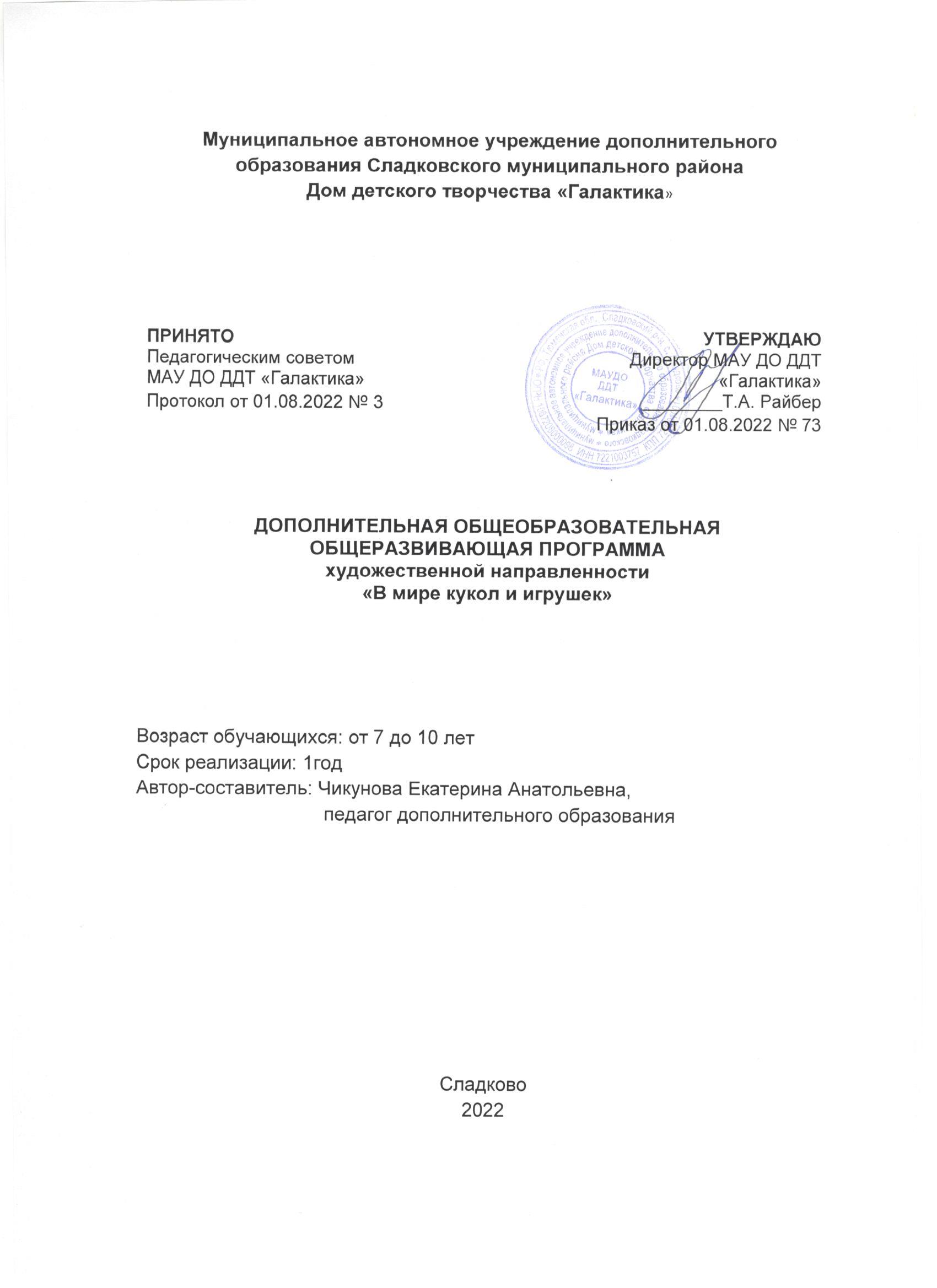 ОГЛАВЛЕНИЕ1. Паспорт программы………………………………………………………………….. 3-62. Пояснительная записка…………………………………………………… 7-113. Учебный план……………………………………...…………………………11-124. Календарно – тематическое планирование……………………………13-195. Содержание программы…………………………………………………… 23-276. Рабочая программа воспитания…………………………………………26-307. Информационные источники………………………………...………………31-328. Приложения……………………………………………………………………. 33-67ПАСПОРТ ПРОГРАММЫПОЯСНИТЕЛЬНАЯ ЗАПИСКАДополнительная общеобразовательная общеразвивающая программа (художественной направленности) «В мире кукол и игрушек» разработана согласно требованиям следующих нормативных документов:- Федеральный закон Российской федерацииот 29.12.2012 №273-ФЗ «Об образовании в Российской Федерации» (с изменениями от 1 сентября 2020 года №304-ФЗ «О внесении изменений в Федеральный закон «Об образовании в Российской Федерации» по вопросам воспитания обучающихся»);- Санитарные правила СП 2.4.3648-20 «Санитарно-эпидемиологические требования к организациям воспитания и обучения, отдыха и оздоровления детей и молодежи» утвержденными 28.09.2020 №28  (регистрационный номер 61573 от 18.12.2020);- Приказ Министерства просвещения РФ от 09.11.2018 №196 «Об утверждении порядка организации и осуществления образовательной деятельности по дополнительным общеобразовательным программам» (с изменениями на 30 сентября 2020 года);- Национальный проект «Образование» (утвержденный Президиумом Совета  при Президенте РФ по стратегическому развитию и национальным проектам (протокол от 24.12.2018 №16);- Целевая модель развития региональной системы дополнительного образования детей (приказ Министерства просвещения РФ от 3 сентября 2019 года №467);- Федеральные проекты «Успех каждого ребенка», «Цифровая образовательная среда», «Патриотическое воспитание» и др.;- Распоряжение Правительства РФ от 31.03.2022 №678-р «Об утверждении Концепции развития дополнительного образования детей до 2030 года и плана мероприятий по ее реализации»Направленность: (художественная) Уровень освоения: (общий)Форма получения образования: в организации, осуществляющей образовательную деятельность МАУ ДО ДДТ «Галактика».Актуальность программыПрограмма обеспечивает развитие творчески активной,саморазвивающейся личности ребенка. В процессе обучения, ребенок приобретает необходимый набор знаний, умений и навыков в области работы с бумагой, ручного шитья, проявляет интерес к творческой деятельности и декоративно – прикладному искусству, реализует свою фантазию, оригинальное мышление. Данный вид работы воспитывает аккуратность целеустремленность, развивает мелкую моторику, что, в свою, очередь, стимулирует развитие фантазии, учит детей доводить начатое дело до конца и работать самостоятельно.Адресат программыПрограмма ориентирована на обучающихся в возрасте от 7 до 10 лет Младший школьный возраст. Развитие психики детей этого возраста осуществляется главным образом на основе ведущей деятельности — учения. Учение для младшего школьника выступает как важная общественная деятельность, которая носит коммуникативный характер. В процессе учебной деятельности младший школьник не только усваивает знания, умения и навыки, но и учится ставить перед собой учебные задачи (цели), находить способы усвоения и применения знаний, контролировать и оценивать свои действия.
Новообразованием младшего школьного возраста являются произвольность психических явлений, внутренний план действий, рефлексия.Объем и срок реализации программыПрограмма рассчитана на 1 год. Общее количество учебных часов на весь период обучения – 216 часа.Цель и задачи программыЦель программы:Создание условий для развития творческих способностей и формирования активной, саморазвивающейся личности ребенка, через практическую деятельность.Задачи программы:Образовательные:Ознакомить с историей развития данного вида рукоделия;Ознакомить с основами материаловедения, цветоведения;Обучить технологии изготовления пальчиковых кукол;Обучить технологии выполнения ручных швов;Обучить основным алгоритмам выполнения мягкой игрушки и куклы разного вида;Ознакомить с техникой выполнения сборки и оформления готового изделияПознакомить с правилами техники безопасности при работе с нужными инструментами;Научить правильно использовать термины, формулировать определение понятий, используемых при работе;Развивающие:Обеспечить развитие и совершенствование технических навыков выполнения ручных швов;Обеспечить развитие у учащихся творческих способностей, усидчивости, терпения, внимания, памяти, образного мышления, самостоятельности;Обеспечить развитие коммуникативных способностей учащихся;Обеспечить развитие мелкой моторики рук;Создать условия для развития природных задатков и способностей, помогающих достижению успеха в таком виде декоративно-прикладного творчества, как мягких игрушек и кукол;Создать условия для развития стремления к творческой самореализации;Воспитательные:Воспитать трудолюбие, аккуратность, умение довести начатое дело до конца, взаимопомощь, экономное отношение к используемым материалам;Обеспечить условия для саморазвития, самовоспитания, дружеских взаимоотношений в коллективе;Планируемые результатыПланируемые результатыОсвоение детьми программы «В мире кукол и игрушек» направлено на достижение комплекса результатов в соответствии с требованиями федерального государственного образовательного стандарта.Личностные результаты- Формирование устойчивого познавательного интереса к творческой деятельности.- Развитие творческого потенциала ребенка и его реализация в собственной художественно-творческой деятельности.- Активизация воображения и фантазии.- Установление связи между целью учебной деятельности и ее мотивом.- Установление связи между целью деятельности и ее результатом.- Формирование навыка самостоятельной работы и работы в группе.- Ориентации на понимание причин успеха в творческой деятельности.- Формирование основ социально ценных личностных и нравственных качеств: трудолюбие, организованность, добросовестное отношение к делу, инициативность, любознательность, потребность помотать другим, уважение к чужому труду и результатам труда, культурному наследию.- Способность к самооценке на основе критерия успешности деятельности.Метопредметные результаты- Определять и формулировать цель и учебные задачи деятельности на занятии.- Работать по предложенному плану, инструкции.- Осуществлять пошаговый и итоговый контроль своей деятельности.- Различать способ и результат действия.- Адекватно воспринимать оценку своих работ.Обучающийся получит возможность научиться:- Осуществлять поиск информации с использованием литературы и средств массовой информации.- Самостоятельно находить варианты решения творческой задачи.- Моделировать новые формы: путем трансформации известного создавать новые образы средствами декоративно прикладного творчества.- Выстраивать оптимальную технологическую последовательность реализации собственного замысла.- Использовать приобретённые знания и умения для творческой самореализации при изготовлении художественно-декоративных изделий.Коммуникативные универсальные учебные действия.Обучающиеся смогут:- Формулировать собственное мнение и позицию.- Договариваться, приходить к общему решению.- Соблюдать корректность в высказываниях.Обучающийся получит возможность научиться:- Учитывать разные мнения и интересы.- Осуществлять взаимный контроль.- Сотрудничать и оказывать взаимопомощь, доброжелательно и уважительно строить, свое общение со сверстниками и взрослыми.Познавательные универсальные учебные действия.Обучающийся научится:- Использовать знаки, символы, модели, схемы для решения познавательных и творческих задач.- Анализировать объекты, выделять главное.- Различать изученные виды техник работы с тканью.- Развивать фантазию, воображения, художественную интуицию, память.Обучающийся получит возможность научиться:- Осуществлять расширенный поиск информации в соответствии с исследовательской задачей с использованием литературных источников и сети Интернет.- Использованию методов и приёмов художественно-творческой деятельности в основном учебном процессе и повседневной жизни.- Преобразовывать (дополнять, изменять) модели для решения творческих задач.- Осуществлять более углубленное освоение понравившейся техники работы.Предметные результаты- Пользоваться инструментами ручного труда.- Соблюдать правила безопасности труда и личной гигиены при работе с различными материалами и инструментами.- Правильно организовывать своё рабочее место.- Выполнять приемы разметки деталей с помощью приспособлений (шаблон, линейка).- Различать виды ткани её свойства и применение.- Выполнять различные виды ручных и машинных швов.- Выполнять операции по раскрою изделия (складывание, разметка, вырезание).- Находить композиционное и цветовое решение.- Соблюдать последовательность выполнения изделия.Выпускник получит возможность:- Развить воображение, образное мышление, интеллект, фантазию, конструкторские способности, сформировать познавательные интересы.- Расширить знания и представления о традиционных и современных материалах для прикладного творчества.- Познакомиться с историей происхождения текстильных кукол, видами и назначением.- Познакомиться с основными приемами раскроя и обработки ткани.- Анализировать конструкцию изделий, технологию и последовательность выполнения изделия.- Самостоятельно изготавливать изделия (куклы), опираясь на их назначение (интерьерные, игровые, портретные, хозяйственные).- Совершенствовать навыки трудовой деятельности в коллективе: умение общаться со сверстниками и со старшими, оказывать товарищескую помощь другим, принимать различные роли, оценивать деятельность окружающих и свою собственную.- Сформировать систему универсальных учебных действий;- Сформировать навыки работы с информациейУсловия реализации- количество детей в группе –  15, но не более 15 человек (в соответствии с локальным нормативным актом учреждения)- групповые занятия проводятся    при очной форме обучения: в учебном кабинете. При очной форме обучения с применением дистанционных технологий, беседа, консультация, взаимодействие с помощью групп в социальных сетях и мессенджеров («Viber», «ВКонтакте», «Инстаграмм», «Telegram» и др.);   Организация образовательного процесса рассчитана с учетом СанПиН2.4.3648-20. Продолжительность учебного занятия составляет 2 академических часа 3 раза в неделю. Форма обучения: очная, очная с применением дистанционных технологий   Допускается сочетание очной формы обучения и очной формы обучения с применением дистанционных технологий. Очная форма обучения с применением дистанционных технологий допускается в период возникновения ситуаций, связанных с необходимостью проведения учебных занятий с применением дистанционных образовательных технологий (неблагоприятная санитарно-эпидемиологическая обстановка и т.п.). Формы проведения занятий:теоретические занятия;практические занятия;занятие–путешествие;мастер-классы;творческие мастерские;выставки-Чат-занятия.Занятия предполагают как текстовое общение, так и контакт с помощью голосовой или видео-связи с помощью приложения-мессенджера Viber. Состав участников чата может быть разным — это определяется целями и задачами конкретного занятия. Чат может быть организован для всей группы, еѐ части, либо для конкретного учащегося, нуждающегося в консультации педагога.Мастер-класс, видеозапись.Педагог отправляет обучающимся по электронной почте мастер-класс, видеозапись либо ссылки на них.Используемые педагогические технологииИгровые – подвижные игры (физкультминутки, игры в животных, игры на внимание); игры-соревнования (дети делятся на группы, команды и выполняют условия игры); диалоги с героями книг, сказок, мультфильмов;дистанционные образовательные технологии – мастер-класс, видеозапись и т.п.)здоровьесберегающие – рациональное чередование учебной и досуговой деятельности.1. Индивидуальное дозирование объёма сложности.2. Мониторинг состояния содержания мастерской и инструментов.3. Беседы и просветительская работа с обучающимися.Материально-техническое оснащение программы:Кабинет с хорошим освещением, столы, стулья.Дидактический материалнаглядные пособияМатериалы и инструментовНожницы, иглы, булавки, наперсток, сантиметр.Хлопчатобумажные нитки, шерстяные или синтетические нити различных цветов; пряжа, мулине.Ткань разного цвета, вида, строения.Трикотаж, готовые перчатки, носки.Синтепон, ватин, флизелин, поролон.Тесьма, сутаж, ленты.Пуговицы, бисер.МехСпицы, крючки, пяльца.Проволока.Клей «Титан»Карандаши, ручки, фломастеры.Бумага, картон, фольга, пергаментная бумага, альбомы, мишура.- кадровое обеспечение: программу реализует педагог дополнительного образования с актуальной курсовой подготовкой по теме «Современные подходы к проектированию содержания программ художественной и социально – педагогической направленностей в учреждениях ДО (декоративно - прикладное искусство)». УЧЕБНЫЙ ПЛАНМАУДО ДДТ «Галактика» реализует дополнительные общеобразовательные общеразвивающие программы в течение всего календарного года, включая каникулярное время.АннотацияПрограмма направлена на самопознание и самоопределение детей, формирование интереса и мотивации к занятиям кружка «В мире кукол и игрушек», на развитие творческого потенциала детей, начальных навыков по шитью мягких игрушек. Она ориентирована на обучающихся, которые хотят себя попробовать в творческой деятельности. В результате освоения программы дети получают основные знания и умения при работе с тканью и нужными инструментами. Изучают правила техники безопасности. Знакомятся с основными алгоритмами по изготовлению  мягкой игрушки. Изучают технологию выполнения ручных швов.Познакомятся с историей  мягкой игрушки, историей кукол. Знакомятся с необходимой терминологией и правилами работы с выкройками.Календарно-тематическое планированиеСОДЕРЖАНИЕ ПРОГРАММЫ Раздел (Простейшие мягкие игрушки)Теория:  вводный инструктаж по охране труда. Инструменты и материалы, необходимые для работы. Исторические сведения о возникновении мягкой игрушки; правила поведения; техника безопасности. Беседа о различных видах тканей и их свойствах. Правила кроя, понятие «выкройка». Набивка деталей. Соединение деталей. Порядок расположения инструментов на рабочем столе. Освещение рабочего места. Правила посадки учащихся при работе. Правила работы с инструментами их хранение, передача другому лицу. Правила поведения учащихся во время занятий. Просмотр видеоролика «Правила при работе с инструментами и приспособлениями во время шитья мягких игрушек».Практика: подбор и подготовка ткани для работы. Выкраивание деталей. Шитье и оформление простейших мягких игрушек. Раздел (Полуобъёмные  мягкие игрушки)Теория:  Технология выполнения, правила набивки, правила выкраивания парных деталей.Основные цвета. Сочетание цветов. Презентация «Теплые и холодные цвета». Сопоставление цветовой гаммы. Составление таблицы сочетаемости цвета.Правила выполнения эскиза игрушки. Технология конструирования симметричных выкроек. Технология увеличения или уменьшения выкройки. Правила кроя игрушки. Принцип зеркальной симметрии. Правила хранения выкроек.Практика: Шитьё и творческое оформление готовых работ.Раздел (Объёмные игрушки из ткани)Теория:  закрепление умения выбора цвета ткани, раскроя по готовой выкройке. Оформление звезды вышивкой, аппликацией. Практика:  шитье и оформление объёмных  мягких игрушек. Раздел (Объёмные игрушки из меха)Теория: правила раскроя деталей игрушки. Последовательность пошива игрушки. Раскрой деталей игрушки на ткани. Последовательность пошива игрушки.Практика: изготовление игрушки из меха; раскрой меха; сшивание деталей туловища; оформление изделий.Раздел (Игрушки куклы)Теория:  история кукол: время появления первых кукол, материалы, из которых они изготавливались, цель создания первых кукол, место нахождения первых кукол по данным археологии, куклы в различные исторические эпохи. Виды тканей, их использование при пошиве различных изделий. Знакомство со свойствами ткани. Лицевая и изнаночная сторона ткани. Виды швов, их назначение.Практика: способы выполнения одежды для кукол, шитьё кукол, изготовление причёсок для кукол.Раздел (Игрушки тильды)Теория:  понятия «Тильда» История куклы. Особенности изготовления тельца кукол. Изготовление Овечки в стиле – Тильда. Беседа об игрушке. Анализ работ. Изготовление игрушки «Тильда–балерина». Беседа об игрушке.Практика: раскрой туловища куклы, ушей, головы. Соединение деталей кроя. Выворачивание, плотная набивка. Соединение деталей кроя ног. Соединение деталей кроя рук. Выворачивание. Набивка рук, ног синтепоном. Соединение ног с нижней частью туловища. Раскрой и пошив одежды. Пришивание одежды к туловищу. Пришивание рук с рукавами. Соединение деталей кроя ушей. Выворачивание, набивка. Пришивание ушей. Вышивание глаз. Пришивание головы. Эстетическое оформление куклы. Изготовление игрушки «Тильда–балерина». Подбор ткани и материалов. Раскрой тела куклы с купальником. Соединение деталей кроя. Выворачивание, плотная набивка туловища, рук и ног. Соединение ног с туловищем. Раскрой, пошив юбки куклы. Закрепление юбки на туловище куклы. Пришивание рук, парика. Оформление лица. Изготовление пуант. Эстетическое оформление куклы. Проведение итоговой аттестации учащихся.Оценочные и методические материалыОценочные материалыТекущий контроль осуществляется один раз в полугодие. Педагог дополнительного образования осуществляет качественную оценку результатов обучения по 4-бальной системе.Формы текущего контроля в виде тестов, выставка. Промежуточная (годовая) аттестация проводится один раз в году в конце учебного года, осуществляется в форме (тест, выставка)Формы фиксации результатов- журнал посещаемости;- протокол промежуточной (годовой) аттестации обучающихся по дополнительной общеразвивающей программеМетодические материалыМетодические материалыДля полного освоения программы, в зависимости от поставленных задач на занятиях используются различные методы обучения:Словесный - (игровой момент,  беседа, рассказ, художественное слово, вопросы. Наглядный - (рассматривание, частичный показ, образец, объяснение, сопровождаемое показом с опорой на символы-ориентиры, устные инструкции по выполнению работы)Репродуктивный (выполнение действий с детьми, с проговариванием, совместное действие педагога с детьми)ИгровойПо каждому разделу организуется выставка выполненных работ и оценка по следующим критериям:Оригинальность оформленияУмелое использование материаловКачество выполненияЦветовое и композиционное решениеБольшое воспитательное значение имеет подведение итогов работы, анализ, оценка. Важно делать это грамотно, чтобы не отбить желание и интерес ребёнка, а наоборот стимулировать его на дальнейшее развитие способностей.В случае дистанционного обучения применяются следующие формы организации самостоятельной работы обучающихся: тесты, онлайн тесты, викторины, домашние задания, самостоятельные работы; фотографий, видеозаписей, презентаций; онлайн консультации, текстовые и аудио рецензии.РАБОЧАЯ ПРОГРАММА ВОСПИТАНИЯВоспитание – деятельность, направленная на развитие личности, создание условий для самоопределения и социализации обучающихся на основе социокультурных, духовно-нравственных ценностей и принятых в российском обществе правил и норм поведения в интересах человека, семьи, общества и государства, формирование у обучающихся чувств патриотизма, гражданственности, уважения к памяти защитников Отечества и подвигам Героев Отечества, закону и правопорядку, человеку труда и старшему поколению, взаимного уважения, бережного отношения к культурному наследию и традициям многонационального народа Российской Федерации, природе и окружающей среде (Федеральный закон № 304-ФЗ от 31.07.2020 «Об образовании в Российской Федерации») Цель и особенности организуемого воспитательного процесса: Главная цель дополнительного образования на всех уровнях: воспитание активной, творческой личности, готовой к успешной самореализации. Цель - формирование общей культуры личности детей, в том числе ценностей здорового образа жизни, развития их социальных, нравственных, эстетических, интеллектуальных, инициативности, самостоятельности и ответственности ребенка.Основные цели и задачи в образовании и воспитании детей обозначены по всем направлениям развития и обеспечивают всестороннее развитие личности, мотивацию и способности детей в различных видах деятельности. Задачиразвитие социальных, нравственных, физических, интеллектуальных, эстетических качеств;создание благоприятных условий для гармоничного развития каждого ребенка в соответствии с его возрастными, индивидуальными особенностями и склонностями;формирование общей культуры личности, в том числе ценностей здорового и устойчивого образа жизни, инициативности, самостоятельности и ответственности, активной жизненной позиции;развитие способностей и творческого потенциала каждого ребенка;организация содержательного взаимодействия ребенка с другими детьми, взрослыми и окружающим миром на основе гуманистических ценностей и идеалов, прав свободного человека;воспитание патриотических чувств, любви к Родине, гордости за ее достижения на основе духовно-нравственных и социокультурных ценностей и принятых в обществе правил и норм поведения в интересах человека, семьи, общества;воспитание чувства собственного достоинства в процессе освоения разных видов социальной культуры, в том числе и многонациональной культуры народов России и мира, умения общаться с разными людьми;повышение компетентности родителей (законных представителей) в вопросах воспитания, развития и образования детей. Формы и содержание деятельности изучение особенностей личностного развития обучающихся объединения через наблюдение за поведением, в организуемых беседах по тем или иным нравственно-этическим темам или событиям;поддержка ребенка в решении важных для него жизненных проблем (налаживание взаимоотношений с другими детьми, личный и социальный опыт в конкретных видах и направлениях деятельности);коррекция поведения ребенка через индивидуальные беседы с ним, его родителями (законными представителями).На внеорганизационном уровне:мероприятия проводимые и организуемые совместно с семьями обучающихся спортивные состязания, праздники. На уровне творческих объединений:организация в рамках объединения итогового анализа детьми культурно-образовательных событий на уровне учреждения;проведение открытых занятий для родителей, подведение итогов учебного года с презентацией детьми своих портфолио;На индивидуальном уровне:индивидуальная помощь ребенку (при необходимости) в освоении навыков подготовки, проведения и анализа ключевых дел;при необходимости коррекция поведения ребенка через частные беседы с ним, через включение его в совместную работу с другими детьми, которые могли бы стать хорошим примером для ребенка, через предложение взять в следующем ключевом деле на себя роль ответственного за тот или иной фрагмент общей работы.Календарный план воспитательной работыИНФОРМАЦИОННЫЕ ИСТОЧНИКИАгапова И.А. Давыдова М.А. Мягкая игрушка своими руками. –М.:Рольф.2001гБелова Н.Р. «Игрушки к празднику». – М.: Издательство Эксмо, Спб: издательство Домино, 2005г, количество страниц:240Н. Р. Белова, Т. П. Кононович, С. В. Кочетова, З.Л. Неботова « Мягкая игрушка». – М.: Издательство: «Рипол Классик»,СПб.:Издательство«ВалериСПД»,2000г, количество страниц: 336БойкоЕ.А.«Игрушки–подушки».–М.:издательство«РИПОЛклассик»,2007г,количествостраниц–192.ВойнатовскаяЕ.«Авторскаятекстильнаякукла:мастер-классыивыкройкиотNkale».СПб.:Издательство«Питер»,2014г,количество страниц -128.ГоричеваВ.С.Куклы.–Ярославль:«Академияразвития»,«Академия.К»,1999гС.О. Докучаева, Е.В. Вольнова «Капитошка даёт уроки (практическое пособие по изготовлению мягкой игрушки)», - М.:Финансыи статистика,1997г,количествостраниц: 79Денисова Н.«Пушистики и мохнатики:шьемсами»-издательство«Айрис-пресс»,2005г,количествостраниц:160Кочеткова Н.В. «Мастерим игрушки сами: образовательная программа и конспекты занятий: (для детей 7-14 лет)».Волгоград:Издательство«Учитель»,2010г,количествостраниц-141.ЛаингДж.«Фабрика мягких игрушек»;Пер.сангл.И.В.Байбуртян.–Ростовн/Д:«Феникс»,2005гПетухова В.И.. Ширшикова Е.Н. Мягкая игрушка. – М.: издательство «Народное творчество», издатель Балабанов И. В..2000г,количество страниц: 300Петухова В.И.. Ширшикова Е.Н. Мягкая игрушка. – М.: издательство «Народное творчество», 2006г, количество страниц:118Путятина Е.Б. «Учимся шить мягкие игрушки. Первые шаги». –Ростов н/Д: издательство Феникс, 2007г, количествостраниц:304Твердохлеб Е.А. «Мягкие игрушки. Поделки своими руками.»-издательство Росмэн, июль2007г, количество страниц:95Т.О.Фролова Мягкая игрушка. –М.:АСТ;Донецк:Сталкер,2006гЧемодуроваТ.И. «Мягкая игрушка. Практическое пособие -Издательство: «Народное творчество»,2007г.Интернет-ресурсы: http://luntiki.ru/blogs/http://www.livemaster.ru/masterclasses/kukly-i-igrushki?status=&msec=38&from=420http://deti-online.com/zagadki/zagadki-pro-skazochnyh-geroev/http://stranamasterov.ru/https://www.youtube.com/watch?v=-9vq6FEWrEshttps://www.youtube.com/results?search_query=мишки+тедди+мастер+классПриложение 1 к программеТест: « Техника безопасности»1)Каким режущим инструментом вы будите пользоваться при работе с тканью?а) ножом; б) ножницами; в) стеками;2) Как должны быть расположены ножницы на столе при работе?а) справа, кольцами к себе; б) слева, кольцами от себя; в) на полу;3) передавать ножницы следует:а) остриём вперёд; б) кольцами вперёд с сомкнутыми концами;4) В каком положении должны находиться ножницы до работы?а) справа от себя с сомкнутыми лезвиями; б) кольцами к себе;в) с раскрытыми лезвиями;5) Где должны храниться иглы?а) в игольнице; б) в одежде; в) на парте;6) Как следует поступить со сломанной иглой?а) выбросить в мусорную корзину; б) отдать руководителю;в) вколоть в игольницу;7) Что нужно сделать до начала и после работы с иглой?а) до и после работы проверь количество игл;б) не загромождай рабочее место лишними вещами;Тест: «Основы цветоведения»1) Что такое цветоведение?а) наука о цветах; б) наука о сочетании цветовых оттенков; в) краски;2) Сколько цветов радуги?а) 12; б) 7; в) 9;3) Как называются цвета: синий, голубой, фиолетовый?а) водные; б) холодные; в) ледяные;4) Как называют цвета: красный, оранжевый, жёлтый?а) тёплые; б) горячие; в) солнечные;5) Какой цвет можно получить при смешивании красок синей и жёлтой?а) фиолетовый; б) зелёный; в) бирюзовый;6) Какой цвет можно получить при смешивании красок красной и жёлтой?а) фиолетовый; б) зелёный; в) оранжевый;Тест: « Этапы изготовления мягкой игрушки»Задание: расположить номера в соответствии с последовательностью изготовления мягкой игрушки:1) Сшивание деталей; 2) Оформление; 3) Подбор материала; 4) Раскрой;5) Набивка; 6) Сборка изделия;Устный опрос по материаловедению1) Какими свойствами обладает фетр?2) Какие изделия можно изготавливать из фетра?3) С какой стороны раскраивают изделия на фетре?4) Какие операции можно выполнять с фетром?5) Какими швами сшивают детали игрушек?Тест1.Какая геометрическая фигура является основой игрушки:а) шар; б) конус; в) квадрат.2. Из какого материала изготовлен конус:а) картон; б) бумага; в) пенопласт.3. Какой шов использовали при сшивании деталей головы:а) потайной; б) строчка; в) через край.4. Каким инструментом пользовались при работе с картоном:а) иглой; б) ножницами; в) ножом.5. С какой стороны ткани выполняется раскрой ткани:а) лицевая; б) изнаночная;Контрольные вопросы.1.В какой стране была создана первая мягкая игрушка?а) Россия; б) Германия; в) Англия;2. Что такое цветоведение?а) наука о цветах; б) наука о сочетании цветовых оттенков; в) краски;3. Передавать ножницы следует:а) остриём вперёд; б) кольцами вперёд с сомкнутыми концами;в) с раскрытыми лезвиями;4. Как следует поступить со сломанной иглой?а) выбросить в мусорную корзину; б) отдать руководителю;в) вколоть в игольницу;6) В каком положении должны находиться ножницы до работы?а) справа от себя с сомкнутыми ножницами; б) кольцами к себе;в) с раскрытыми лезвиями;7) Где должны храниться иглы? а) в игольнице; б) в одежде; в) на парте.Вопросы: виды игрушек1)Как называется кофейная кукла?2) Из какой страны пришла в Россию чердачная кукла?3) Из чего делали игрушки наши бабушки?4) Чем набивали игрушки?5) В чём преимущество выкроек?6) С помощью чего можно сделать чердачную куклу в современных условиях?7) Какие ингредиенты входят в кофейный раствор?8) Назовите основные этапы пошива чердачной куклы?Тест «Название ручных швов»Задание: определить вид шва и поставить соответствующую цифру в окошке.1) Через край. 2) Петельный. 3) Строчка. 4) Вперёд иголку. 5) Потайной.Дидактическая игра «Словарь» Провести стрелки.Викторина:что мы знаем об игрушках1)Для чего нужны игрушки?2)Какую роль могут выполнять игрушки в жизни человека?3) Как называются такие игрушки?4) Какие вы знаете нужные игрушки?5)Как располагаются глаза у зверей?2. Работа по карточкам: нарисуйте мордочки игрушкам.Подобрать пару.ОпросникОтметьте знаком « +» те вопросы, на которые ты знаешь ответЗадания для промежуточной аттестации:Карточка№11.Тест. Из каких ниток изготовлены игрушки помпошки?1) мулине; 2) пряжа; 3) хлопчатобумажные2.Какой материал используется для пошива игрушек?3.Изготовление выкройки-лекала для заданной игрушки.Карточка№2.1. Тест. Что называется пряжей?1) тонкая нить; 2) толстая нить2.Какой материал используется для набивки деталей игрушки?3.Изготовление выкройки-лекала для заданной игрушки.Карточка№3.1.Тест. Из чего изготавливается круги для изготовления игрушки помпошки?1) картон; 2) ватман,2.Какие ткани вы используете для изготовления мягких игрушек 3.Изготовление выкройки-лекала для заданной игрушки.Карточка№41.Тест. Какая основа для игрушек помпошек?1) помпон; 2) кисточка;2.Какие вы знаете виды меха?3.Изготовление выкройки-лекала для заданной игрушки.Карточка№51.Тест. Из какого материала изготовлен конус для игрушки-конуса:а) картон; б) бумага; в) пенопласт2.Каким швом сшиваются детали из меха?3.Изготовление выкройки-лекала для заданной игрушки.Карточка№61.Тест.Какая геометрическая фигура является основой игрушки-конуса:а) шар; б) конус; в) квадрат2.Какую роль играют глаза в оформлении игрушек? 3.Изготовление выкройки-лекала для заданной игрушки.Карточка№7.1.Тест. Какой шов использовали при сшивании деталей головы игрушки -конуса:а) потайной; б) строчка; в) через край2.Как раскраиваем мех?3.Изготовление выкройки-лекала для заданной игрушки.Карточка№81.Тест. Каким инструментом пользовались при работе с картоном:а) иглой; б) ножницами; в) ножом2.Как вы понимаете выражение «Анималистические игрушки»?3.Изготовление выкройки-лекала для заданной игрушки.Карточка№91.Тест. С какой стороны ткани выполняется раскрой:а) лицевая; б) изнаночная)2.Какую роль могут выполнять игрушки в жизни человека 3.Изготовление выкройки-лекала для заданной игрушки.Карточка№101.Тест.Что такое цветоведение?а) наука о цветах; б) наука о сочетании цветовых оттенков; в) краски;2.Какими свойствами обладает фетр?3.Изготовление выкройки-лекала для заданной игрушки.Карточка№111.Тест. В какой стране была создана первая мягкая игрушка?а) Россия; б) Германия; в) Англии2.Какие изделия можно изготавливать из фетра?3.Изготовление выкройки-лекала для заданной игрушки.Карточка№121.Тест. Передавать ножницы следует:а) остриём вперёд; б) кольцами вперёд с сомкнутыми концами;в) с раскрытыми лезвиями2.С какой стороны раскраивают изделия на фетре?3.Изготовление выкройки-лекала для заданной игрушки.Карточка№131.Тест. Как называются цвета: чёрный, серый, белый?а) скучные; б) ахроматические; в) вечерние2.Какие операции можно выполнять с фетром?3.Изготовление выкройки-лекала для заданной игрушки.Карточка№141.Тест. Где должны храниться иглы?а) в игольнице; б) в одежде; в) на парте;2.Какими швами сшивают детали игрушек из фетра?3.Изготовление выкройки-лекала для заданной игрушки.Карточка№151.Тест. Как должны быть расположены ножницы на столе при работе? а) справа, кольцами к себе; б) слева, кольцами от себя; в) на полу; 2.Перечислите ассортимент несыпучих тканей3.Изготовление выкройки-лекала для заданной игрушки.Контрольные задания к итоговой аттестации1. Правила техники безопасности при работе с иголками, булавками. Правила раскроя игрушек из ткани. Основные швы.2. Правила техники безопасности при работе с ножницами. Правила раскроя парных деталей. Декоративные швы.3. Правила техники безопасности при работе с нитками. Особенности раскроя игрушек из трикотажа. Использование шва «вперед иголка».4. Правила техники безопасности при работе с электроутюгом. Особенности раскроя игрушек из меха. Использование шва «назад иголка».5. Правила техники безопасности при работе с иголками, булавками. Выполнение срезов и надрезов при выворачивании. Использование шва «потайной».6. Правила техники безопасности при работе с ножницами. Правила раскроя игрушек из ткани. Технология изготовления глаз.7. Правила техники безопасности при работе с ножницами. Правила раскроя парных деталей. Технология изготовления носа.8. Правила техники безопасности при работе с нитками. Особенности раскроя игрушек из трикотажа. Технология изготовления накладки на мордочку.9. Правила техники безопасности при работе с электроутюгом. Особенности раскроя игрушек из меха. Технология изготовления волос.10. Правила техники безопасности при работе с ножницами. Основные швы. Обработка края детали.11. Правила техники безопасности при работе с электроутюгом. Декоративные швы. Технология изготовление игрушек на основе шарика.12. Правила техники безопасности при работе с нитками. Использование шва «вперед иголка». Технология изготовления бороды, усов.Для определения уровня обученности учащихся по программе используется система оценивания теоретической и практической подготовки учащихся. Оценка знаний учащихся проводится в баллах и определяется соответствием уровню (низкому-репродуктивный, среднему -эвристический, высшему -креативный). Низкий уровень - 1-2 балла (учащиеся с трудом осваивают программу)Средний уровень - 3-4 балла (учащиеся легко осваивают программу) Высокий уровень - 5-6 баллов (учащиеся легко осваивают программу, проявляют активность и творческий подход к выполнению самостоятельных заданий)Приложение 2 к программе«Мир моих увлечений-хобби»Цели данного мероприятия:1. Расширить кругозор детей, сформировать положительную мотивацию к саморазвитию;2. Побуждать к участию в различных кружках, секциях, к развитию своих способностей и талантов;3. Воспитать понимание ценности каждого человека4. Уметь слушать друг другаЗадачи:1. знакомство детей с увлечениями их сверстников;2. организация условий для процесса осознания значимости своей личности.3. повысить познавательную мотивацию;4. определить значение увлечений в жизни человека;5. воспитание чувства ответственности.Оформление: на доске заголовок «Мир моих увлечений», рисунки учащихся, фотографии домашних питомцев.Ход классного часа1.Слово педагога.Здравствуйте, ребята. Наш классный час называется «Мои увлечения». Из ваших, ребята, рассказов мы узнаем о способах проведения досуга, о том, как можно интересно и с пользой провести свободное время. Мы с вами знаем, что почти каждый из вас увлекается чем-то. Но не все знают о том, почему вы сделали такой выбор, чем интересно ваше увлечение и что оно вам даёт?Цель нашего классного часа: благодаря увлечениям, лучше узнать друг друга, а тем, кто ничем не увлечён, найти себя. В жизни каждого человека есть увлечение. Люди рисуют, поют, собирают марки, часами просиживают за компьютером, разводят рыбок или слушают музыку, читают или выращивают кактусы. У каждого свое хобби.2. Сообщение об увлечениях великих людей.Известный русский поэт А.Блок с ранних лет вместе с дедом бродил по полям, лесам, болотам, отыскивая растения для ботанической коллекции. А первое увлечение А.Блока сочинительством переросло позже в литературную деятельность. Поэт ещё в 5 лет пытался сочинить примерно такие стихи:Зая серый, зая милый, я тебя люблю,Для тебя-то в огороде я капусту и коплю.Известный композитор Вольфганг Моцарт с трёхлетнего возраста увлекался музыкой на клавесине. В 4 года Моцарт уже сочиняет свои пьесы и даёт небольшие музыкальные концерты.В доме, где жила Софья Ковалевская, известная женщина-математик, одна стена была оклеена листами лекций профессора Остроградского о дифференциальном и интегральном исчислении. Листы с формулами привлекли внимание любопытной девочки. Она подолгу стояла и пыталась разобрать хотя бы отдельные фразы. Вид многих формул крепко врезался в память маленького ребёнка, хотя их смысл пока ещё не был понятен 8-летней девочке. Однако чуть позднее у Софьи появился целенаправленный интерес к математике.Петр I был страстным нумизматом. Он собрал большое количество монет. Король Швеции Густав V увлекался вышивкой.Королева Дании – Маргарет увлекалась рисованием.Увлечения были у многих великих людей. Например, знаменитый хирург Николай Васильевич Склифосовский увлекался садоводством и даже вывел новые сорта яблонь и груш. Еще один врач, Сергей Петрович Боткин, увлекался игрой на виолончели и до 50 лет брал уроки музыки.Некоторые великие люди прославились именно своими увлечениями. Например, прекрасный врач Владимир Иванович Даль любил собирать русские слова, пословицы, сказки. И прославился он своим толковым словарем, который всем известен сейчас как Словарь Даля. Великий русский композитор Александр Порфирьевич Бородин, автор оперы «Князь Игорь», по профессии был химиком.3.Работа в группах.Сегодня вы заняли места по своим интересам. Работая и общаясь в своих группах, вы должны не только поделиться своими увлечениями друг с другом, но и подготовить выступление-презентацию своего увлечения. У нас образовалось пять групп: это спортсмены, любители компьютерных игр, юные художники и поэты, любители музыки и танцев и любители домашних животных. Но есть и ещё одна группа – это эксперты. Ребята этой группы подведут количественные итоги увлечений одноклассников, оценят презентацию каждой группы по следующим критериям: слаженная работа внутри группы, творческое выступление, представление результатов своих увлечений (стих, танец, рисунки, поделки, медали, фото и т.д.) В конце нашего классного часа эксперты проведут анкетирование и завтра представят нам результаты вашей активности, общительности, устремленности и других замечательных качеств.Даётся время на подготовку.4.Слово спортсменов.- Спорт имеет огромное значение в жизни человека, спорт дает возможность сохранять и укреплять здоровье, воспитывает волю к победе, решительность, и другие хорошие качества. Есть у нас ребята, которые занимаются спортом серьезно. Они хотят быть сильными, ловкими, смелыми. Дадим им слово.Слово предоставляется спортсменам, которые рассказывают о себе и своих успехах.5.Слово юных художников- Некоторые ребята могут выразить свои чувства, переживания, взгляд на мир через рисунки, стихи. Это наши юные художники и поэты.О своем увлечении рассказывают ребята.6. Слово любителей домашних животных.- Многие ученики нашего класса отдают свое свободное время общению с домашними любимцами: кошками, собаками, попугаями и другими животными. Давайте послушаем их рассказы и посмотрим на их питомцев. Слово предоставляется любителям животных, звучат их рассказы.7. Слово любителям чтения- Прослушав рассказы, мы узнали, как ребята любят своих друзей, как старательно ухаживают за ними, как пристально наблюдают за ними. Конечно, такое общение идет на пользу всем.8. Слово любителей компьютерных игр.- Конечно, в век всеобщей компьютеризации мы не можем пройти мимо тех, кто увлекается компьютерными играми. Послушаем рассказы этих ребят.Ребята рассказывают о своем увлечении.9. Интересные фактыГоворя об увлечении, хобби, необходимо сказать о коллекционировании. Люди коллекционируют разные предметы. На слайде слова:филателисты - марки,филуменисты – спичечные этикетки,филокартисты - открытки,нумизматы – монеты,филотаймисты – коллекционеры календарей,букинисты – коллекционеры книг.Познакомьтесь с интересными фактами из мира коллекционеров:Нумизматы, собирающие отечественные монеты, очень высоко ценят наиболее редкие из них. За 2 копейки 1927 года можно купить аудиоплейер, за 20 копеек 1934 года – видеомагнитофон, а за редкую разновидность медного рубля автомобиль. Но коллекции открыток, марок, монет не такая уж редкость. В Москве есть музей частных коллекций. Там много интересных экспонатов.Американец Джон Резников собрал самую большую коллекцию волос в мире. Тысячи прядей и локонов лежат у него на полках. На аукционе в Лондоне он приобрёл локон английского короля Карла I за 9000 марок, кусочек бороды Генриха IV за 2800 марок и локон Наполеона за 750 марок.Рудольфу Варданяну много лет, он коллекционирует карандаши.В собрании коллекционера более 2800 карандашей из 39 стран мира10. Обсуждение вредных увлечений.Ребята, мир увлечений настолько велик и многообразен, что в нем можно путешествовать очень долго и находить много интересного и полезного. А как вы считаете, есть в мире вредные увлечения? И как вы относитесь к людям, которые стали жертвами таких увлечений?Алёша – увлечённый человек!
Он увлечённо ест семь раз на дню.
Ему что суп, что мёд, что чебурек,
Любое уважает он меню!

А вот уроки – жуткая тоска,
Зевота перекашивает рот.
Сейчас бы колбасы два-три куска…
Селёдку, макароны и компот!

Над сочиненьем Алексей пыхтит
«Каникулы – веселая пора»,
И у него такой печальный вид,
Как будто он не ужинал с утра.

И наконец правдивый свой рассказ
Учительнице в руки он сдаёт.
Она читает вслух, и целый класс
Задумчиво сидит, разинув рот:

«Омлетним днем так солнышко пекло…
Пекло… блины… пирог… а может, торт…
На берег гречки стадо мирно шло:
Баранки и «коровки» – высший сорт!

На берегу повсюду был песок…
Песка всегда пять ложек в чай кладу…
Пошел я плавать… плавленый сырок
Дожевывая с булкой на ходу.

У речки кашка манная цвела,
Мычал колбасом творогатый бык.
А в доме плюшки бабушка пекла –
Я с ними чуть не проглотил язык!»

Тут, отложив Алёшину тетрадь,
Учительница прервала урок
И бросилась в столовую бежать,
А класс за ней помчался со всех ног!Примерные ответы детей:- некоторые увлекаются курением, алкоголизмом, наркотиками.- жертвы этих увлечений вызывают жалость, сочувствие, потому что губят свою жизнь.- Действительно, каждый человек чем-либо увлекается. Если это увлечение не мешает другим людям и не вредит самому человеку, то оно достойно уважения.11.Игра «Угадай хобби»Я загадываю слово, которое обозначает какое-нибудь увлечение. Кто быстрее ответит, тот и получает это хобби. За каждый правильный ответ я вручаю команде флажок. Побеждает та команда, которая набрала больше флажков, а значит, и больше разных интересных увлечений.Командная игра, в которой игроки клюшкой забивают шайбу в ворота соперника. (Хоккей)Вид спорта – групповые походы, имеющие целью физическую закалку организма. (Туризм)Поиски, выслеживание зверей, птиц с ружьём или фотоаппаратом. (Охота)Рыбная ловля. (Рыбалка)Командная игра, в которой игроки ударами ног забивают мяч в ворота соперника. (Футбол)Человек, который коллекционирует марки (филателист)Коллекционирование монет (Нумизматика)Стеклянное помещение для содержания ящериц и змей. (Террариум)Что коллекционируют филокартисты? (Открытки)Певческое искусство. (Вокал)12.Заключение. РефлексияНа этом наш классный час подошёл к концу. Я надеюсь, что для каждого из вас он не прошёл даром. Как вы считаете, как найти своё увлечение, если его ещё нет?Прошу вас продолжите фразу:я понял, что…было интересно узнать, что…меня удивило…мне захотелось…Для того, чтобы найти своё хобби, нужно поглубже заглянуть в себя и не бояться сделать первый шаг:приобрести первую марку,сочинить первую строчку,набросить первую петельку на спицах.Старайтесь понять, чем бы вам хотелось заниматься, терпеливо прислушивайтесь к себе.Ведь жизнь увлечённого человека гораздо богаче, интереснее, красочнее.Спасибо всем ребятам, которые рассказали о своих увлечениях, которые проявили свои способности. Мы благодарны и признательны тем, кто готовил рисунки и писал сочинения к нашему занятию, кто порадовал нас своими выступлениями, прочитав стихи и спев песни. Я очень рада, что ваши занятия так разнообразны, а самое главное, что вы этим по-настоящему увлечены. Это говорит о вашем богатом духовном мире.Не обо всех увлечениях ребятам сегодня удалось рассказать. У нас еще много талантливых и очень увлеченных детей. Не огорчайтесь те, кто не рассказал о своих любимых занятиях, о том, как вы проводите свое свободное время. Этот разговор мы обязательно продолжим.Приложение 3  к программеИгровая программа «Весёлый космодром»,посвящённая  Дню космонавтикиЦели: повышать интерес к российской космонавтике, стимулировать учащихся к расширению кругозора, развивать интеллектуальные и физические способности; воспитывать дух здорового соперничества и дружелюбной состязательности.Ход игровой программыВедущий: Здравствуйте, дорогие ребята! Я рада приветствовать вас на нашей игровой программе «Веселый космодром», посвященной Дню космонавтики!Несколько десятилетий назад почти все мальчишки и девчонки в нашей стране на вопрос кем они хотят стать, когда вырастут, отвечали одинаково «Космонавтом!». Наверное, и сейчас среди вас есть ребята, которые мечтают о космосе.   С давних времён люди смотрели на небо и звёзды, гадали, что же это такое и где они находятся. Первые представления людей о земле и космосе были очень примитивными. Например, люди считали, что Земля плоская и покоится на трёх гигантских слонах, важно стоящих на панцире огромной черепахи. Эта чудо-черепаха плавает в море-океане, а весь мир накрыт хрустальным куполом с множеством сверкающих звёзд. С тех пор прошло много лет, и даже дошкольники сейчас знают, что земля – круглая, и что она вертится вокруг звезды по имени Солнце. И что таких звёзд в галактике несметное количество, да и самих галактик тоже.   Люди всегда мечтали долететь до звёзд, но это стало возможным лишь совсем недавно – в 20 веке. Основателями космонавтики являются Константин Эдуардович Циолковский и Сергей Павлович Королёв.    12 апреля наша страна отмечает День космонавтики. Это всенародный праздник, потому что 12 апреля 1961 года впервые в мире на космическом корабле "Восток" совершил полет первый космонавт планеты. Им был наш гражданин Юрий Алексеевич Гагарин. Жители Земли всегда будут с благодарностью помнить имена людей, открывших новую сферу человеческой деятельности.   Сейчас вы станете свидетелями космического путешествия двух экипажей. И пусть это не настоящий космический полет, но ведь, возможно, наши сегодняшние "космонавты" через 10-15 лет поведут корабли к другим планетам или будут создавать эти корабли. На протяжении всего полета за их работой будет наблюдать Центр управления полетом (жюри) и даст оценку готовности экипажей к выполнению различных заданий. Готовы?   Дорогие члены экипажей, сейчас мы с вами совершим увлекательное путешествие. Во время игры мы выясним, чей экипаж лучше знает историю покорения космос. Очень многое будет зависеть от вашей организованности, внимания, быстроты реакции к командам. Вас, как и настоящих космонавтов, ждут неожиданности. Будьте готовы к ним. Итак, к полёту готовы 2 экипажа, члены, которых должны перед полётом пройти последнюю проверку на Земле.1 конкурс «Предполетная подготовка».Ведущий: Давайте проверим вашу физическую подготовку: по 1 члену экипажа крутятся 5 раз, глядя на правую вытянутую руку, затем идут вдоль прямой. Задача игроков пройти ровно.Ведущий: А теперь теоретическая подготовка: вопросы задаются по очереди экипажам:Назовите имя первого космонавта Земли? (Ю. Гагарин)Как вы думаете, Луна — это звезда или планета? (Планета)Как называется прибор, с помощью которого можно наблюдать за звездами? (Телескоп)Как называется костюм космонавта? (Скафандр )Как называется книга Носова о космических приключениях Незнайки? («Незнайка на Луне»)Почему астронавты в космическом корабле не могут передвигаться на ногах, как по земле? (Из-за невесомости)Летательный аппарат, на котором летали герои в сказках. (ковёр - самолёт)Летательный аппарат, на котором летают инопланетяне. (тарелка)Летательный аппарат на котором летала Баба - Яга. (ступа)Сколько длился полет Гагарина? (108 минут).Сколько планет в Солнечной системе? (9 планет). (Меркурий, Венера, Земля, Марс, Юпитер, Уран, Сатурн, Нептун, Плутон)Как называется космодром, с которого в космос поднимаются русские ракеты? Где он находится?   (Байконур, Казахстан)Назовите русских женщин-космонавтов. (Валентина Терешкова, Светлана Савицкая)Как звали собак которые первыми вернулись из космоса? (Белка, Стрелка)Может ли звезда упасть? (Нет)Какие падающие тела мы называем «падающими звездами» (Метеориты)2 конкурс «Невесомость»Ведущий: Ребята, кто скажет, почему космонавты в космосе не могут ходить как мы по земле, а парят в воздухе?
Дети: им мешает невесомость.
Ведущий: Правильно. Наша планета притягивает к себе все предметы: людей, животных, камни и т. д. Поэтому мы не можем высоко прыгнуть, а если бросим мяч, то он возвращается на землю. А когда космический корабль уходит далеко от Земли, то она уже не притягивает, и космонавты находятся в невесомости, т. е. плавают, летают... Вот и следующий наш конкурс — это испытание на невесомость. Для конкурса нужно 6 ребят. Каждый из вас получает по 1 воздушному шарику. Ваша задача подкинуть вверх воздушный шарик, в каждом из которых лежат буковки (С, А, Т, У, Р, Н), и пока он находится в невесомости, в воздухе, вы должны рассмотреть, какие буква внутри него находится. Как только вы увидели букву, вы должны подбежать к доске, написать её. А затем составить из них слово – название планеты. 
3 конкурс  «Шифровальщик» Ведущий: Чтобы отправиться в полет, космонавт проходит множество испытаний. И одно из них, это умение разгадывать шифр. Сейчас перед вами таблица с цифрами. Каждая буква соответствует определенной букве алфавита. Вам необходимо разгадать предложение по цифрам. В уме просчитать буквы и разгадать зашифрованное послание. Итак, внимание, поехали! Зашифрованные телеграммы:
3, 15,10, 14, 1, 15, 10, 6 Внимание
17, 16, 19, 1, 5, 12, 1 Посадка
15, 6, 3, 16, 9, 14, 16, 8, 15, 1 Невозможна
31, 17, 10, 5, 6, 14,10, 33 Эпидемия
19, 17, 1, 19, 1, 11, 20, 6, 19, 30 Спасайтесь
Ведущий: Молодцы, ребята, ответ получен. Зашифрованным предложением получилось «Внимание! Посадка невозможна, эпидемия, спасайтесь!».

4 конкурс  «Скафандр»Ведущий: Испытание на невесомость мы прошли. Разгадывать зашифрованные слова получилось.  А это значит, что мы можем отправиться в космос и примерить на себя костюм космонавта. Скажите, ребята, как он называется? Да, без скафандра в открытый космос нам нельзя. Поэтому предлагаю соорудить его самим. Для этого я приглашаю по 3 игрока от каждого экипажа. Вам дается фольга и скотч. 1 игрок станет космонавтом, а двое других будут помощниками. Ваша задача обмотать фольгой космонавта и прикрепить это скотчем. У кого получится лучше, тот и побеждает.
Надежность костюма проверим, сделав несколько шагов в невесомости (ребята в «скафандрах» делают несколько шагов).
5 конкурс  «Инопланетяне»Ведущий: Теперь у нас есть скафандры. Давайте запечатлеем этот момент. (Фото на память). И мы смело можем отправиться в космос. Кстати, первым человеком, который побывал в открытом космосе, был Алексей Леонов. Выход Леонова в открытый космос осуществлялся с борта опытного корабля "Восход-2". Экипаж корабля состоял уже из двух человек. Командир аппарата был Павел Беляев, а пилотом назначили Алексея Леонова. Специально только для данной миссии был сделан скафандр "Беркут".В солнечной  системе мы можем повстречаться с неземными существами. И нам нужно быть готовыми к этой встрече. Давайте попробуем с ними подружиться. Итак, следующий конкурс «Инопланетяне». Приглашаю 2 команды по 6 человек. Каждому игроку нужно для начала нарядиться инопланетянами: надеть тарелку на 1 ухо, другую – на другое, а сверху положить третью тарелку. На руки и ноги надеть специальные перчатки и без помощи рук с тарелкой на голове добегаете до ориентира, так, чтобы ничего не упало, также возвращаетесь обратно и передаете эстафету следующему игроку. Какой  экипаж первый справится с заданием, тот и побеждает.
6 конкурс  «Обед космонавта»Ведущий: У космонавтов очень долгий и сложный полет. И им обязательно захочется перекусить. Пищу, они берут с собой. Но ложки и вилки им не нужны, потому что пища запаяна в тубы, из которых они выдавливают её прямо в рот.   Для очень вкусного конкурса прошу выйти от каждого экипажа по 2 человека. Каждому из участников дается пюре «Фрутоняня». Нужно как можно быстрее его съесть. Кто первым съест, не оставив ни грамма еды, тот и побеждает.
8 конкурс  «Космическая театруля» (экспромт-театр).Ведущий распределяет роли и читает текст, а учащиеся изображают то, о чём слышат.«Представьте себе, что вам предстоит полёт в космос. Для этого нужно сделать особую космическую гимнастику. Вы поднимаете руки вверх, делаете вдох, потом выдох. А теперь – приседания: раз – два, сели, встали. Отлично! Пробежка на месте, побежали! Быстрее…. Ещё быстрее…. Совсем быстро! Стоп! Раздаётся громкий сигнал: вам пора на КОСМОДРОМ.  Медленно, с трудом надеваете на себя скафандр, застёгиваете множество кнопок, молний и пуговиц. На голову  надеваете большой прозрачный шлем и  неторопливо идёте к ракете. В одной руке у вас специальный космический чемоданчик, в другой – очень тяжёлый баллон со сжатым воздухом. Открываете люк в ракете, проходите  внутрь, включаете пульт управления: много разных кнопок. Ракета начинает гудеть. Вы садитесь в своё космическое кресло. Начинается предстартовый отсчёт: 5, 4, 3, 2, 1. Пуск! Ракета с грохотом взлетает…Вы в невесомости. Подплываете к иллюминатору и смотрите вдаль. Мимо пролетают метеориты. Вы видите созвездия. Вот идёт Большая медведица. Скачут гончие псы. Раскачивается созвездие Весов. Стрелец натягивает тетиву лука и стреляет в вашу ракету! Ракета задрожала. Вы падаете на пол. Выключается свет. На ощупь  пробираетесь к выходу, открываете люк. Оказывается, что вы приземлились на неизвестную планету.Ведущий: Молодцы, ребята! Центр управления полётом готов подвести окончательные итоги и выдать допуск к полёту.Жюри подводит итоги. Награждает.Ведущий: Ну вот  наша игровая программа «Весёлый космодром» подошла к концу и завершить её мне бы хотелось словами первого лётчика-космонавта Юрия Гагарина: «Облетев Землю в корабле-спутнике, я увидел, как прекрасна наша планета. Люди, будем хранить, и преумножать эту красоту, а не разрушать её». Давайте будем выполнять этот завет.  До новых встреч!приложение 4 к программеПоздравительная открытка ко Дню Пожилого человекаЦель: Вызвать у воспитанников эмоционально-положительный настрой и желание выполнить открытку для своих близких.Способствовать формированию чувства уважения и милосердия к пожилым людям.Задачи:1.Воспитательные:- продолжать прививать воспитанникам положительные нравственные качества: аккуратность, самостоятельность, усидчивость во время работы- воспитывать уважение к результатам своего труда и своих сверстников- воспитывать уважение к своим близким.- воспитывать эстетический вкус к оформлению открытки.2.Развивающие:- развивать образное мышление и творческое воображение при составлении композиции открытки- развивать мелкую моторику рук.3.Обучающие:- упражнять в навыках самостоятельного изготовления поздравительных открыток по собственному эскизу- способствовать применению знаний в жизненных ситуациях.Изобразительный материал:- клей- картон цветной- цветная бумага- карандаш- ножницы- разные сюжетные картинки.1. Организационный момент.1.1. Приветствие педагога1.2. Эмоционально-положительный настрой (звучит спокойная музыка)1.3. Подведение к теме занятияСтихотворениеПриветствие в стихах:- Добрый день, мои друзья!Снова в группе вы и яОчень рада видеть всехЖдет сегодня вас успех!- Вправо, влево повернулисьВсе друг другу улыбнулисьПусть улыбка ваша сейчасОсветит всех нас!2. Актуализация знаний2.1. Беседа об осеннем празднике2.2. Показ презентации «Осенний праздник «День пожилого человека»- Кто это? (бабушка)В день осенний яркийДарим им подаркиДобрым, милым и седымСамым-самым дорогим!Это день добра и уваженьяПочти как день рожденья!Задает вопросы- О каком празднике я говорю?- Как он называется?- Как можно другими словами назвать «День пожилого человека»?Отвечают на вопросы и высказывают свое мнениеВарианты ответов:- День уважения- День добра- День помощи- День признания- и др.3. Постановка учебной задачиПодводит к теме занятия- Этот праздник отмечают во всем мире и дарят подарки бабушкам и дедушкам.-Вы уже подумали как вы поздравите своих близких?-А какой подарок для своих близких мы можем сделать из того, что лежит у вас на столах? (картон, пряжа, клей, ножницы)Правильно, поздравительную открытку.А как мы ее будем выполнять?Отвечают на вопросы педагога4. Основная часть4.1. Сообщение цели и темы занятия.4.2. Подготовка рабочего места- Правильно, мы будем мастерить открытку в технике «аппликация из цветной бумаги и картона».Тогда устроим настоящие посиделки.- Удобно ли вам?Всем ли видно?Всем ли слышно?Всем ли места хватило?- Ну и славно! Доброму человеку всегда красное место в избе найдется!- На посиделках бывают задушевные разговоры, а руки всегда делом заняты.- А что нам понадобится для работы? Поднимите карточки:- картон- клей- ножницы- цветная бумагаРебята! Прежде чем работать сестьПосмотрите, все ли есть?Приготовьте всё, что нужноПомогите друг другу, если нужноУдобнее садитесь,Да за дело беритесь!Пора к делу приступать,Нечего время попусту терять.Отвечают на вопросы.Подготавливают своё рабочее местоБеседа о ТБФизминуткаСамостоятельная деятельность детей6. Итог занятия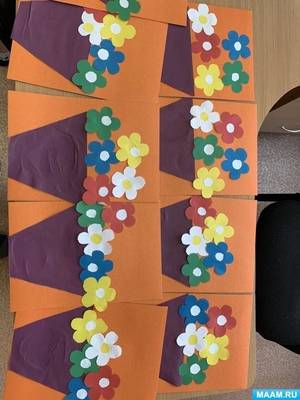 Анализирует вместе с детьми открытки- Сейчас мы рассмотрим ваши подарки. Давайте полюбуемся открытками. Сколько души и тепла вы вложили в них, усердия и трудолюбия, потому что делали их своими руками, для своих близких.- Какие больше всего вам понравились открытки? Почему?-Положите маленькие сердечки на ту открытку, которая вам понравилась.- И я вместе с вами тоже сделаю это.- А какие добрые слова вы скажите своим бабушкам и дедушкам?С каким настроением будете дарить?Спасибо всем за занятие!Приложение 5 к программеВикторина «Хочу все знать».1. Как называется жидкое косметическое средство для мытья волос? (Шампунь.)2. Как называют резиновую соску для младенца? (Пустышка.)3. Как по-другому называется детская игрушка волчок? (Юла.)4. Из скольких месяцев состоит год? (12.)5. Как называется вьющаяся или завитая прядь волос? (Локон.)6. Как называется детская зимняя повозка на 2 полозьях? (Сани.)7. Какой месяц начинает зиму? (Декабрь.)8. Как называется специальная книга, в которой отмечают успеваемость учащихся? (Журнал.)9. Как называется мера длины, равная 10 сантиметрам? (Дециметр.)10. Назовите по порядку цвета полос на флаге Российской Федерации. (Белый, синий, красный.)11. Какое животное съело кузнечика в песне из мультфильма «Приключения Незнайки»? (Лягушка.)12. За какой нотой следует нота «ре»? (До.)13. Какой цвет получается при слиянии красного и желтого? (Оранжевый.)14. В названии какой птицы сорок «А»? (Сорока.)15. Как называется бытовой электроприбор для измельчения кофейных зерен? (Электрокофемолка.)16. Как называется устройство для сохранения продуктов при низкой температуре? (Холодильник.)17. Как называется транспортное средство, предназначенное для полета людей в космос? (Космический корабль.)18. Какой персонаж сказки Э. Успенского стрелял по голубям из рогатки? (Старуха Шапокляк.)19. Какой персонаж стихотворения К. Чуковского «Телефон» просит прислать калоши? (Крокодил.)20. Какую книгу купил папа Карло Буратино, продав свою куртку? (Азбуку.)21. Какой персонаж пленил главную героиню стихотворения «Муха-Цокотуха»? (Паук.)22. Как иначе называется гриб боровик? (Белый.)23. На какое небесное тело летели Незнайка и Пончик? (Луна.)24. Какая птица не имеет своего гнезда? (Кукушка.)25. У какой птицы самые маленькие размеры тела в мире? Ее можно спутать с насекомым. (Колибри.)26. Кто поет эту песенку?Если я чешу в затылке, не беда.В голове моей опилки, да-да-да. (Винни-Пух.)27. Что такое основа слова? (Часть слова или слово без окончания.)28. Жилище Бабы Яги. (Избушка на курьих ножках.)29. Кто из обитателей болот стал женой царевича? (Лягушка.)30. Что потеряла Золушка? (Хрустальную туфельку.)31. Аппарат, на котором Баба Яга совершает полет. (Ступа.)32. Веселый человечек-луковка. (Чиполлино.)33. Герой русской народной сказки, путешествующий на печи. (Емеля.)34. Сколько братьев было у Ивана-дурака? (Два.)35. Самый умный коротышка Цветочного города. (Знайка.)36. Почтальон деревни Простоквашино. (Печкин.)37. Кто говорил волшебные слова: «Лети, лети, лепесток, через запад, на восток...»? (Женя.)38. Кто поймал необыкновенную щуку? (Емеля.)39. Кем стал гадкий утенок? (Лебедем.)40. Кто попал в Зазеркалье? (Алиса.)41. В этой сказке всего по три: три героя, по три предмета у каждого. Назовите эту сказку. («Тримедведя».)42. Из какого города были герои сказки «Бременские музыканты»? (Бремен.)43. Над цветком мелькает, пляшет, веерком узорным машет. (Бабочка.)44. Растянулась, как гармошка, чудо-печка под окошком. (Батарея.)45. Так звали мать Иисуса Христа. (Мария.)46. Крепкий деревянный домС круглым маленьким окном.Он стоит на длинной ножке,Чтобы не залезли кошки. (Скворечник.)47. Есть всегда он у людей,Есть всегда у кораблей. (Нос.)48. В воде живет, нет клюва, а клюет. (Рыба.)49. Родственница скамейки. (Лавка.)50. Не сеют, не сажают,Сами вырастают. (Волосы.)51. Прибежит и солнце спрячет, а потом еще заплачет. (Туча.)52. Красивая картинка, которую без клея можно прилепить куда угодно. (Наклейка.)53. Хозяйственный кот, которого очень любит дядя Федор из Простоквашино. (Матроскин.)54. Им гребут, плывя на лодке. (Весло.)55. В нем соленая вода, пить ее никак нельзя. (Море.)56. Что за длинная змея среди улицы легла,Стоит только кран включить, будет лить она и лить? (Шланг.)57. Кто на корабле главный? (Капитан.)58. Теплый домик на огороде для огурцов и помидоров. (Парник, теплица.)59. Как звали хозяина Конька-Горбунка? (Иван.)60. Прошлый раз был педагогом,Послезавтра - машинист;Должен знать он очень много,Потому что он ... (артист).61. Из чего был сделан знаменитый сказочный солдатик? (Олово.)62. Тетрадка эта мне нужна, чтобы оценки класть туда. (Дневник.)63. По словам Шапокляк, такой зеленый и плоский. (Крокодил Гена.)64. От кого убежала посуда? (От Федоры.)65. Так называются каникулы у ваших пап и мам. (Отпуск.)66. Как называется цифра, которая появляется в дневнике школьника? (Оценка.)67. Сначала его нужно заваривать, а потом уже и пить. (Чай.)68. Как кратко называют летающую тарелку? (НЛО.)69. Так называют и апельсин, и яблоко, и мандарин. (Фрукт.)70. Ее «драют» матросы. (Палубу.)71. Как в сказках еще называют добрую или злую волшебницу? (Фея.)72. Его коса накосит в поле,Зимой питаться им корове. (Сено.)73. Семеро братьев в календаре - 5 работают, а 2 отдыхают. (Неделя.)74. Он боится всего на свете. (Трус.)75. В свой дом на крыше он добирается с помощью моторчика на спине. (Карлсон.)76. В тумане шлет он кораблям свой свет - спасительный сигнал. (Маяк.)77. Стелют на матрас меня, называюсь... (простыня).78. Внутри он холодный-холодный, его открывает голодный. (Холодильник.)79. В ней стоит стекло в окне и картина на стене. (Рама.)80. Светильник, стоящий на полу на длинной ноге. (Торшер.)81. Ни корабль, ни лодка, ни весел, ни паруса, а плывет - не тонет. (Плот.)82. Как звали первых двух людей, которых сотворил Господь? (Адам и Ева.)83. Этот продукт, который делают из молока, едят обычно с блинами. (Сметана.)84. Висит в саду, среди деревьев, качаться можно в нем и спать. (ГIамак.)85. Этого мальчика воспитали звери. (Маугли.)86. У нас Дед Мороз, а в Европе - ... (Санта-Клаус.)87. Сатирический детский киножурнал. («Ералаш».)88. Сумка туриста. (Рюкзак.)89. Автор рассказа «Живая шляпа». (Н. Носов.)90. Чем ловил Волк рыбу в сказке «Лисичка-сестричка и серый волк»? (Хвостом.)91. Замерзшая вода. (Лед.)92. Если его не бросить, то корабль уплывет. (Якорь.)93. Сахар в кусочках. (Рафинад.)94. Низ обуви. (Подошва.)95. Простынка для самых маленьких. (Пеленка.)96. Внучка Деда Мороза. (Снегурочка.)97. Сказочная шапка. (Невидимка.)98. Непосещение школы без уважительной причины. (Прогул.)99. Самый короткий месяц. (Февраль.)100. Главный специалист по дымоходам. (Трубочист.)Приложение 6  к программеПознавательная игра-викторина «Дорогами войны»Цель: расширение кругозора и повышение интереса учащихся к Великой Отечественной войне.Задачи: воспитание чувства патриотизма, чувства уважения к прошлому своей страны; привлечение учащихся к чтению произведений о ВОВ; популяризация литературы о ВОВ.Оборудование:плакат с фотографиями о войне, выполненный детьми;выставка детских рисунков о Великой Отечественной войне;выставка книг о Великой Отечественной войне;компьютер, экран;записи песен о войне;презентация; Слайд 1Ведущий:       Добрый день, дорогие друзья! Сегодня мы проводим игру-викторину «Дорогами войны» в преддверии великого праздника – Дня Победы. Время успело запахать траншеи на полях былых сражений, однако оно бессильно ослабить память о несгибаемой стойкости и героизме миллионов советских людей, положивших свои жизни в годы ВОВ.Слайд 2Четыре долгих года шла на нашей земле самая страшная, самая кровопролитная война в истории человечества. Война… А что это за слово?(Выходят чтецы и на на фоне музыки «Священная война» читают стихи)1 – Война – это боль, огонь и слёзы (слайд 3)2 – Война – это кровь и жгучий металл (слайд 4)3 – Война – это разлука и распри народа (слайд 5)Вместе – Подвиг народа и память на все века (слайд 6)Ведущий: Очень много книг написано о ВОВ, очень много фильмов создано об этой страшной войне! В нашей школьной библиотеке тоже имеются книги о ВОВ. Некоторые из них я вам сейчас представлю. (Обзор книг)«Куда не долетали снаряды», Калинин Ю.Н. – эта книга – сборник рассказов о военном детстве, о становлении характера, об истинных и ложных ценностях.«Белый голубь», Жариков А.Д. – книга о подвигах невыдуманных героев, их мужестве, отваге, безграничной преданности своему Отечеству.«Звезда», Казакевич Э.Г. – лирическая повесть о жестоких буднях войны, о тяжелой и самоотверженной службе армейских разведчиков.«Солдаты Бессмертия», Кованый В. – книга учёного, врача, общественного деятеля – посвящена подвигу медиков в годы ВОВ. Рассказывая о героическом труде солдат в белых халатах, автор, сам участник Великой Отечественной, призывает к сохранению мира на Земле.«Во имя Родины» - эта книга посвящается представителям различных национальностей, совершившим беспримерные подвиги в годы ВОВ.«Великая Отечественная в письмах» - в этом сборнике собраны письма, написанные героями и участниками войны на различных фронтах своим родным и близким. Так же сборник иллюстрирован множественными фотографиями.«Озарённый первым салютом» - красочный фотоальбом, в котором собраны фотографии военных и послевоенных лет.«Якутия: во имя Великой Победы» - книга-фотоальбом о воинах-якутянах, участвовавших в войне 1941–1945 годов. Здесь собрано очень много фотопортретов и аннотаций о боевом пути якутских ветеранов войны.«Говорят погибшие герои» - со страниц этой книги говорят те, кто погиб смертью храбрых в борьбе с немецко-фашистскими захватчиками. Письма и документы, представленные в этом сборнике, писались в последние минуты жизни – в застенках гестапо, в тюрьмах и концлагерях, во время тяжёлых боёв. В этих письмах звучит страстный призыв к победе над фашизмом. Патриоты завещают потомкам продолжать борьбу за светлое будущее человечества, за прочный мир между народами.Почёт и вечная слава всем, кто в годы войны защищал Родину от врага. Давайте не будем забывать о подвигах нашего народа в ВОВ, и всегда будем помнить о тех, кто подарил нам великий праздник – День Победы!Слайд 7Я уверена, ребята, что каждый из вас, так или иначе, соприкасался с темой войны. И сегодня мы узнаем, кто же всё-таки из вас большой знаток этой темы. А тот, кто знает совсем немного, тот поймёт, что необходимо углубить свои знания о войне, т.к. это наша история и мы просто обязаны её знать и помнить! Миллионы солдат отдали свои жизни во время ВОВ, за то, чтобы мы с вами сейчас жили мирно и счастливо! А этого забывать нельзя!Чтецы:1 - Вы думали: история – забвенье,Архив, куда грехи свои сдают?Она тот высший суд, где нет прощенья,Где срока давности не признают.2 - Вы думали история, что сказочка,Где можно всё напутать, переврать.Но это вам всего лишь только кажется,Что можно ход истории прервать!Ведущий: Да, ребята, историю не прервать и не изменить. Её надо знать, помнить и чтить!..Слайд 8Прежде, чем мы перейдем к вопросам нашей игры-викторины, вначале давайте познакомимся с правилами общения на игре: (ребята громко зачитывают)С уважением относимся друг к другу.Любое мнение заслуживает внимания.Пока один говорит, все остальные его слушают.О своём желании высказаться сообщаем с помощью поднятой руки.Ведущий: Ну, а теперь я познакомлю вас с условиями игры-викторины: в игре всего пять туров, в каждом туре по пять вопросов. За каждый правильный ответ вы получаете жетон. Четыре тура отборочных, в них могут принимать участие все присутствующие. По итогам каждого тура выявляются победители, которые будут играть в последнем туре между собой за победу.Слайд 9Ведущий: Итак, я объявляю 1-ый тур, который называется «Разминка». В этом туре вам, ребята, необходимо отгадать загадки. Вы готовы?С ним солдаты в бой идут.Он солдату верный друг.Стреляет, стрекочетВо врага попасть хочет (автомат)Что общего между деревом и винтовкой?  (Ствол)Летит – лается, Упадет – рассыпается   (Снаряд)В кобуре лежит, молчит,А в бою заговорит.Громко стреляет,Командиру жизнь спасает (пистолет)По полю ползет,Пушкой ведет,Страх нагоняет,Во врага стреляет (танк)Слайд 10Ведущий: Второй тур называется «Даты и цифры Великой Отечественной», т.е. в этом туре все вопросы будут связаны с датами и какими-то другими цифрами, относящимися к ВОВ.1. Назовите дату начала Великой Отечественной войны. (22 июня 1941 г.)2. Сколько лет длилась ВОВ? (4 года)3. Сколько дней длилась ВОВ? (1418)4. Назовите дату окончания ВОВ (9 мая 1945 г.)5. Сколько дней длилась блокада Ленинграда? (900)Слайд 11Ведущий: Ну, а третий тур нашей игры-викторины носит название «Страницы боевой славы». Внимательно слушаем вопросы третьего тура.1. Назовите имя Верховного главнокомандующего советских войск в ВОВ. (И.В. Сталин)2. Государство, которое без объявления войны вторглось в пределы нашей Родины 22 июня 1941 г.: (Германия).3. Какое оружие, применяемое в годы ВОВ, называлось ласковым женским именем? (Катюша)4. Какой орден стал первой советской наградой, учреждённой в годы ВОВ? (Орден Отечественной войны)5. Какой город в годы ВОВ выдержал 900-дневную осаду немецких войск? (Ленинград)Слайд 12Ведущий: следующий, четвёртый тур называется «Литературно-музыкальный». В нем собраны вопросы, которые связаны с названиями песен и стихотворений о военной тематике, а так же с именами их авторов.1. Из какого произведения взяты эти строки?Переправа, переправа!Берег левый, берег правый.Снег шершавый, кромка льда…Ком память, кому слава,Кому тёмная вода –Ни приметы, ни следа. (Поэма «Василий Тёркин», А.Т. Твардовский)2. Как называется песня, из которой взяты эти строки?Выходила, песню заводилаПро степного сизого орла.Про того, которого любила,Про того, чьи письма берегла. (Катюша)3. Кто написал музыку к знаменитой песне «День Победы»? (Д. Тухманов)4. Как называется песня, из которой эти строки?Дни и ночи у мартеновских печейНе смыкала наша Родина очей.Дни и ночи битву трудную вели –Этот день мы приближали как могли. (День Победы)5. Кто написал одно из самых популярных стихотворений в годы ВОВ «Жди меня»? (К. Симонов)Ведущий: Итак, по количеству жетонов выявляем победителей четырех туров, которые будут играть в последнем, пятом туре.Слайд 13Последний, пятый тур называется «Погоня за лидером».Какая битва привела к коренному перелому в войне и подорвала военную мощь Германии? (Сталинградская)Как называлась единственная транспортная магистраль, проходившая по Ладожскому озеру, связывающая блокадный Ленинград с тыловыми районами с сентября 1941 по март 1943 г.? По этой дороге эвакуировали население, везли в осаждённый город продукты, топливо, оружие. (Дорога жизни)В каком городе находится знаменитый Мамаев курган? (г. Волгоград)Пограничная застава, крепость, первая принявшая на себя удар немецко-фашистских захватчиков? (Брестская крепость)Какому полководцу народ присвоил почетное звание «Маршал Победы»?  (Г. К. Жукову)Слайд 14. Подведение итогов игры-викторины. Награждение победителей.Название программы«В мире кукол и игрушек»Направленность программыхудожественнаяТип программыобщеразвивающаяФорма обученияочная, дистанционнаяМуниципальное образованиеМуниципальное Автономное Учреждение Дополнительного образования детейТип местностиСельскаяВид деятельностиДекоративно-прикладнаяАвтор(ы)-составитель(ли)Чикунова Екатерина АнатольевнаАннотация программыПрограмма предполагает не только предоставлять детям свободу выбора, но и учить их действовать осмысленно в ситуации выбора, обеспечивать необходимыми инструментами, знакомить с технологией изготовления.Программа способствует реализации потребностей детей в организации познавательного и содержательного досуга, развитию личных качеств, повышению культуры. Занятия помогают развивать внимание, наблюдательность, пространственное воображение и творческое мышление обучающихся, умение обращаться с рабочими инструментами, полезныеТрудовые навыки и творческую самостоятельность, коммуникативные навыки.ЦельСоздание условий для развития творческих способностей и формирования активной, саморазвивающейся личности ребенка, через практическую деятельность по изготовлению и пошив у мягких игрушек и кукол.ЗадачиОбразовательные:Ознакомить с историей развития данного вида рукоделия; Ознакомить с основами материаловедения, цветоведения; Обучить технологии выполнения ручных швов;Обучить основным алгоритмам выполнения мягкой игрушки разного вида; Ознакомить с техникой выполнения сборки и оформления готового изделия; Познакомить с правилами техники безопасности при работе с нужными инструментами;Научить правильно использовать термины, формулировать определение понятий, используемых при работе;Развивающие:Обеспечить развитие и совершенствование технических навыков выполнения ручных швов;Обеспечить развитие у учащихся творческих способностей, усидчивости, терпения, внимания, памяти, образного мышления, самостоятельности; Обеспечить развитие коммуникативных способностей учащихся; Обеспечить развитие мелкой моторики рук;Создать условия для развития природных задатков и способностей, помогающих достижению успеха в таком виде декоративно-прикладного творчества, как изготовление мягких игрушек;Создать условия для развития стремления к творческой самореализации;Воспитательные:Воспитать трудолюбие, аккуратность, умение довести начатое дело до конца, взаимопомощь, экономное отношение к используемым материалам;Краткое содержаниеДанная программа рассчитана на детей от 7 лет, пробуждает и развивает интерес к такому виду декоративно-прикладного творчества, как мягкая игрушка. Воспитывает трудовые навыки и умения, учит эстетически относиться к труду. В процессе изготовления игрушек дети, развивают мелкую моторику и стремление к творческой самореализации, знакомятся с основными алгоритмами изготовления игрушек разного.Технологией выполнения ручных швов, одновременно обогащая свой словарь специальными терминами.Возрастная категория обучающихся,определяемая минимальным имаксимальным возрастом лиц,которые могут быть зачислены наобучение по образовательнойпрограммеОт 7 до10 летКатегория состояния здоровьяобучающихся, которые могут бытьзачислены на обучение пообразовательной программе(ОВЗ/без ОВЗ)без ОВЗПериод реализации программы1 годПродолжительность реализациипрограммы в часах216Сведения о квалификации педагога1 категорияЧисло обучающихся в группе15Справка о состоянии здоровьяне требуетсяМесто реализации программыМАУДОДДТ «Галактика»№п/пРазделТрадиционное очное обучениеТрадиционное очное обучениеТрадиционное очное обучениеФормы контроляОбучение с применением дистанционных технологийОбучение с применением дистанционных технологийОбучение с применением дистанционных технологийФормы контроля№п/пРазделКоличество академических часовКоличество академических часовКоличество академических часовФормы контроляКоличество академических часовКоличество академических часовКоличество академических часовФормы контроля№п/пРазделВсегоТеорияПрактикаФормы контроляВсегоТеорияПрактикаФормы контроля1.Простейшие мягкие игрушки из фетра и ткани30822Собеседование, педагогическое наблюдение. Анализ продукта.2.Полуобъёмные игрушки из ткани34826Собеседование, педагогическое наблюдение. Анализ продукта3.Объёмные игрушки из ткани4210  32Собеседование, педагогическое наблюдение. Анализ продукта4.Объёмные игрушки из меха366  30Собеседование, педагогическое наблюдение. Анализ продукта5.Игрушки куклы3610  26Собеседование, педагогическое наблюдение. Анализ продукта6.Игрушки тильды3610 26Собеседование, педагогическое наблюдение. Анализ продуктаПромежуточная (годовая) аттестация220Выставка, тестированиеИТОГО21654162Срок обученияКоличество занятий /часов в неделюКоличество учебных недельВсего часов в годс 15 сентября по 31 маяпо 2 часа 3 раза в неделю36недель216№п/пРаздел, тема занятияКол-во часовКол-во часовФормазанятия (для очной формы обучения/заочной формы обучения)Формазанятия (для очной формы обучения/заочной формы обучения)Дата(не указываете, так как это только шаблон рабочей программы)№п/пРаздел, тема занятияФормазанятия (для очной формы обучения/заочной формы обучения)Формазанятия (для очной формы обучения/заочной формы обучения)Дата(не указываете, так как это только шаблон рабочей программы)№п/пРаздел, тема занятиятеорияпрактикаФормазанятия (для очной формы обучения/заочной формы обучения)Формазанятия (для очной формы обучения/заочной формы обучения)Дата(не указываете, так как это только шаблон рабочей программы)                         «Простейшие мягкие игрушки»                         «Простейшие мягкие игрушки»                         «Простейшие мягкие игрушки»                         «Простейшие мягкие игрушки»                         «Простейшие мягкие игрушки»                         «Простейшие мягкие игрушки»                         «Простейшие мягкие игрушки»1.История мягкой игрушки. Повторение правил техники безопасности. Правила личной гигиены при работе на занятиях.1Собеседование, педагогическое наблюдение, тестирование, фотоотчет, анализ продукта и процесса деятельности, выставка.Собеседование, педагогическое наблюдение, тестирование, фотоотчет, анализ продукта и процесса деятельности, выставка.2.Условные обозначения на выкройках. Правилаработы с выкройками.2Собеседование, педагогическое наблюдение. Анализ продукта.Собеседование, педагогическое наблюдение. Анализ продукта.3.Термины – выкройка, шаблон, раскрой, вытачка, стежок, аппликация, сметать, фурнитура, цветоведение,трикотаж, мех.2Собеседование, педагогическое наблюдение. Анализ продукта.Собеседование, педагогическое наблюдение. Анализ продукта.4.Основы материаловедения. Свойства тканей разного вида.1Собеседование, педагогическое наблюдение. Анализ продукта.Собеседование, педагогическое наблюдение. Анализ продукта.5.Последовательность и технология выполнения игрушки на основе шарика и валика. Назначение потайного шва. Набивка, оформление. 2Собеседование, педагогическое наблюдение. Анализ продукта.Собеседование, педагогическое наблюдение. Анализ продукта.6.Игрушки на основе шарика и валика. Шитье и оформление (мышка, лягушка, грибок, собачка, улитка).20Собеседование, педагогическое наблюдение. Анализ продуктаСобеседование, педагогическое наблюдение. Анализ продуктаТекущий контроль111.Полуобъёмные  мягкие игрушки.2Собеседование, педагогическое наблюдение. Анализ продуктаСобеседование, педагогическое наблюдение. Анализ продукта2.Последовательность и технология выполнения игрушек такого вида.   2Собеседование, педагогическое наблюдение. Анализ продукта.Собеседование, педагогическое наблюдение. Анализ продукта.3.Правила набивки и зашивания. Отработка навыков выкраивания парных деталей. Последовательность выполнения работы.  2Собеседование, педагогическое наблюдение. Анализ продукта.Собеседование, педагогическое наблюдение. Анализ продукта.4.Шитье и творческое оформление готовых работ (птичка, зайка, котёнок, медвежонок, лошадка, слоник, совёнок).26Собеседование, педагогическое наблюдение. Анализ продукта.Собеседование, педагогическое наблюдение. Анализ продукта.5.Текущий контроль11Тестирование, выставка.Объёмные игрушки из тканиОбъёмные игрушки из тканиОбъёмные игрушки из тканиОбъёмные игрушки из тканиОбъёмные игрушки из тканиОбъёмные игрушки из тканиОбъёмные игрушки из ткани1.Понятие объёмная игрушка из ткани. Основы цветоведения  (повторение). Способы комбинирования ткани по цвету. Отработка навыков выкраивания парных деталей. Способы сшивания. Термины (сборка,контраст). Виды и способы изготовления объёмной мордочки. Накладная мордочка.8Собеседование, педагогическое наблюдение. Анализ продукта.Способы комбинирования ткани по цвету. Отработка навыков выкраивания. Выполнение в нужной последовательности объёмных игрушек из ткани (модели игрушек по выбору). Сборка и творческое оформление готовых работ, изготовление объёмноймордочки.10Собеседование, педагогическое наблюдение. Анализ продуктаГолова, лицевая часть. Вшивание лба или подборка в мордочку. Вшивные кончики лап. Ушки и хвост состоящие из нескольких частей разного цвета. Технология выполнения утяжки. Технология изготовления лапок из проволоки и ниток. Понятие каркасная игрушка. Технология изготовления каркаса из проволоки,последовательность изготовления каркасной игрушки. Игрушка стоящая на четырёх лапах.12Собеседование, педагогическое наблюдение. Анализ продуктаИзготовление объёмных игрушек из ткани с каркасом и без него (модели игрушек по выбору). Творческаяработа по оформлению поделок к выставке.10Собеседование, педагогическое наблюдение. Анализ продуктаТекущий контроль22Тестирование, выставка.                                               Объёмные игрушки из меха                                               Объёмные игрушки из меха                                               Объёмные игрушки из меха                                               Объёмные игрушки из меха                                               Объёмные игрушки из меха                                               Объёмные игрушки из меха                                               Объёмные игрушки из меха1.Понятие объёмная игрушка из меха. Правила определения направления ворса. Правила кроя деталей из меха. Способы комбинирования ткани и меха. Виды вшивных элементов в объёмных игрушках (лоб, подбородок, грудка, стопа, ладошка), правила их вшивания. Туловище с деталью грудки. Термины – сборка, контраст.6Собеседование, педагогическое наблюдение. Анализ продукта.2.Объёмных игрушек из меха (модели игрушек по выбору). Раскрой меха, сметывание и пошив, выворачивание и набивка деталей, соединение их с туловищем, творческое оформление готовых работ, изготовление объёмной мордочки. Участие в выставках разного уровня.6Собеседование, педагогическое наблюдение. Анализ продукта.3.Особенности изготовления объёмной игрушки из меха. Правила работы с мехом при раскрое и сшивании деталей. Последовательность выполнения игрушки с шарнирным соединением деталей.Особенности подвижного соединения деталей. Ознакомление с историей плюшевого мишки. Особенности изготовления мишек Тедди.10Собеседование, педагогическое наблюдение. Анализ продукта4.Изготовление объёмных игрушек из меха (модели игрушек по выбору). Изготовление игрушек с шарнирным креплением деталей.Творческая работа по оформлению работ к выставке. 12Собеседование, педагогическое наблюдение. Анализ продукта5.Текущий контроль2«Игрушки куклы».«Игрушки куклы».«Игрушки куклы».«Игрушки куклы».«Игрушки куклы».«Игрушки куклы».«Игрушки куклы».1.Виды кукол. Последовательность выполнения.Способы (рисование, аппликация, вышивание)оформления лица куклы (утяжки, глаза, нос, рот). Виды и способы изготовления причесок для кукол.Способы выполнения одежды для куклы. Ткани для одежды куклы. Обувь для куклы.Мастер-класс «Локоны для Ангела» Мастер-класс «Косички для Пеппи» Мастер-класс «Хвостики для Принцессы»8Собеседование, педагогическое наблюдение. Анализ продукта.2.Изготовление кукол по выбору. Варианты кукол: Ангелы, Альки, Зимние детки Альки  Гномочка, Ладушка-Оладушка, Кухонная помощница, Зайка-Лапочка, Феечка-Кофеечка, Фея уютного дома, Кухонная феечка, Заюшка-Хозяюшка, Маленькая балерина, Пеппилотта. Варианты грелок: Кукла-грелка,  Глашенька. 26Собеседование, педагогическое наблюдение. Анализ продукта3.Текущий контроль2«Игрушки тильды»«Игрушки тильды»«Игрушки тильды»«Игрушки тильды»«Игрушки тильды»«Игрушки тильды»«Игрушки тильды»1.Понятие – игрушка-тильда, историческая справка. Инструменты и материалы для изготовления.2Собеседование, педагогическое наблюдение. Анализ продукта2.Технология выполнения игрушки-тильды. Шов «назад иголка». Голова из двух половинок. Термин – фурнитура.Основные алгоритмы выполнения (раскрой, пошив, набивка, сборка, одежда, причёска, декоративные элементы, оформление).6Собеседование, педагогическое наблюдение. Анализ продукта.3.Изготовление игрушки-тильды (модель по выбору) Варианты:Лягушка, Слон, Заяц, Ангел, Принцесса.Творческая работа по оформлению работ к выставке10Собеседование, педагогическое наблюдение. Анализ продукта4.Изготовление игрушек в стиле тильда (модель по выбору)Варианты:Хранительница ватных дисков и палочек.Кофейный ангелСадовый ангелТолстушка купальщицаЗаяц-тильдаСлон-тильдаКот-тильдаМышь-тильдаСобака тильда- Лось-тильда16Собеседование, педагогическое наблюдение. Анализ продукта5.Текущий контроль2Тестирование, выставка.6.Промежуточная (годовая) аттестация2Тестирование, выставка.№ п/пНазвание мероприятия, события, направление Форма проведенияЦельСроки проведения1Создание группы для проведения онлайн-собраний для родителей в WhatsApp. А также создание группы творческого объединения в социальных сетях. СобраниеСотрудничество педагога с родителями и детьмиСентябрь2Беседа с учащимися на тему: «Мир моих увлечений - хобби».БеседаРасширить кругозор детей, сформировать положительную мотивацию к саморазвитию; Побуждать к участию в различных кружках, секциях, к развитию своих способностей и талантов;Сентябрь3Организация тематических выставок работ обучающихся, в то числе в группе в вконтакте.ВыставкиПовышать культурный уровень, приобщать к творческому и познавательному досугу.В течении учебного года4Поздравительная открытка ко Дню Пожилого человекаЗанятиеВызвать у детей эмоционально-положительный настрой и желание выполнить открытку для своих близких.Способствовать формированию чувства уважения и милосердия к пожилым людям.Октябрь5Выставка работ «Подарок маме»ВыставкаПовышать культурный уровень, приобщать к творческому и познавательному досугуНоябрь6Викторина «Хочу все знать».ВикторинаРазвивать познавательную активность учащихся, расширять кругозор, развивать коллективные навыки в игре, творческие способности, воображение.Декабрь7Январь8Конкурс – выставка, посвященная праздникам 23 февраля, 8 марта.ВыставкаПовышать культурный уровень, приобщать к творческому и познавательному досугуМарт9Конкурсно-игровая программа «Весёлый космодром».Конкурсно-игровая программаПовышать интерес к российской космонавтике, стимулировать учащихся к расширению кругозора, развивать интеллектуальные и физические способности; воспитывать дух здорового соперничества и дружелюбной состязательностиАпрель10Познавательная игра-викторина «Дорогами войны»Познавательная игра-викторинаРасширение кругозора и повышение интереса учащихся к Великой Отечественной войне.Май11Итоговая выставка  Подвести итоги учебного года по реализации программы «В мире кукол и игрушек».МайШаблонЗавершающий этап изготовления игрушки, придающий ей выразительность и индивидуальность.РаскройМелкие предметы, применяемые для отделки изделия.НабивкаВырезание деталей игрушки.ФурнитураТочная копия детали игрушки, необходима при раскрое.ОформлениеЗаполнение сшитых деталей игрушки набивным материалом.ШаблонЗавершающий этап изготовления игрушки, придающий ей выразительность и индивидуальность.РаскройМелкие предметы, применяемые для отделки изделия.НабивкаВырезание деталей игрушки.ФурнитураТочная копия детали игрушки, необходима при раскрое.ОформлениеЗаполнение сшитых деталей игрушки набивным материалом.№Знаешь ли ты?ЗнаюУмеюДелаю с помощью педагогаНе знаюНе умею1Правила техники безопасности2Материалы дляизготовления мягкой игрушки.3Швы для изготовления игрушки из ткани и меха .4Особенности обработки деталей игрушки из различных материалов.5Особенности изготовления каркасных игрушек, виды каркасов.Можешь ли ты?6Работать с выкройками( уменьшение, увеличение).7Рассчитать необходимый расход ткани для изготовления игрушки.8Пользоваться инструкционными и технологическими картами